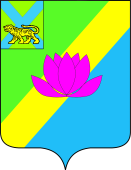    ДУМАЛЕСОЗАВОДСКОГО ГОРОДСКОГО ОКРУГА    РЕШЕНИЕ      .2023 года                                			                  		 №    -  НПАРуководствуясь Налоговым кодексом Российской Федерации, Федеральным законом от 06.10.2003 № 131-ФЗ «Об общих принципах организации местного самоуправления в Российской Федерации», Уставом Лесозаводского городского округа,	Дума Лесозаводского городского округаРЕШИЛА:1. Внести в решение Думы Лесозаводского городского округа от 21.07.2015 года № 363-НПА «Об установлении земельного налога на территории Лесозаводского городского округа» следующие изменения:1) подпункт 2 пункта 7 изложить в следующей редакции:«2) ветеранов и инвалидов Великой Отечественной войны, а также ветеранов                     и инвалидов боевых действий»;2) пункт 7 дополнить подпунктом 4 следующего содержания:«4) членов семей погибших (умерших) участников специальной военной операции, из числа лиц, призванных на военную службу по мобилизации в Вооруженные Силы Российской Федерации в соответствии с Указом Президента Российской Федерации от 21.09.2022 № 647 «Об объявлении частичной мобилизации                    в Российской Федерации», лиц, проходивших военную службу по контракту, заключенному в соответствии с пунктом 7 статьи 38 Федерального закона                         от 28.03.1998 № 53-ФЗ «О воинской обязанности и военной службе», лиц, заключивших контракт о добровольном содействии в выполнении задач, возложенных на Вооруженные Силы Российской Федерации, - в отношении одного земельного участка, не используемого в предпринимательской деятельности.К членам семей погибших (умерших) участников специальной военной операции относятся:родители;супруга (супруг), не вступившая (не вступивший) в новый брак;несовершеннолетние дети;дети старше 18 лет, ставшие инвалидами до достижения ими возраста 18 лет; 	дети старше 18 лет, обучающиеся в образовательных организациях по очной форме обучения, - до окончания обучения, но не более чем до достижения                      ими возраста 23 лет.»;3) в пункте 8 после слов «ветерана Великой Отечественной войны» дополнить словами «, ветерана боевых действий.»;4) пункт 8 дополнить подпунктом 8.2 следующего содержания: «8.2. Основанием для освобождения от уплаты земельного налога лиц, указанных в подпункте 4 пункта 7 настоящего решения, является документ, подтверждающий статус члена семьи погибшего (умершего) участника специальной военной операции».2. Настоящее решение вступает в силу по истечении одного месяца со дня его официального опубликования и распространяет свое действие                                    на правоотношения, возникшие с 01 января 2023 года.3. Контроль за исполнением настоящего решения возложить на постоянную комиссию Думы по экономической политике и муниципальной собственности.Председатель Думы Лесозаводского городского округа                                                             В.Н. БасенкоГлава Лесозаводского городского округа                                                   К.Ф. БанцеевО  внесении изменений в решение Думы Лесозаводского городского округа от 21.07.2015 года № 363-НПА «Об установлении земельного налога на территории Лесозаводского городского округа»